APPLICATION RESUME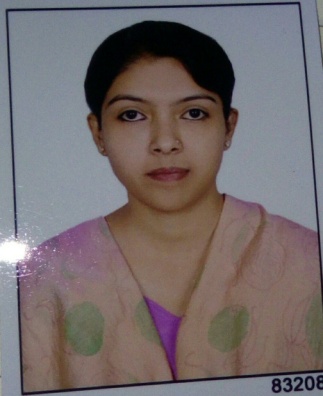 SOLANKI C/o-CONTACT NO:  +971502360357E-MAIL: solanki.378082@2freemail.com 
CAREER OBJECTIVETo work for the organization to the best of my knowledge and ability from where the organization could benefit from my service and provide me with quality work experience.ACADEMIC CREDENTIALSI have passed my S.S.C Examination with 54%.I have passed my H.S.C Examination with 69.27%.I have passed my B.COM Examination with 52% with second class.I have passed my I.T.I SOFTWARE PROGRAMMING course of 1 year with 59%.I have passed my TALLY 9.0(F.A.S) course first class.EXPERIENCE: I have 2 years experience as clerk and office administration work.Veritasimmigration and education pvt. ltd.EXPECTED SALARYAs per your rules.INTERPERSONAL SKILLSAbility to build up relationship and set up trust.Ability to cope up with different situations.Willingness to learn and work with great patience.PERSONAL DETAILSDate Of Birth: 13 FEBRUARY 1988Address:23/ Ganpat society, Shahibaug,ahmedabad-4.Gujarat,India.Nationality: IndianHobbies: Reading, Listening to soft music.DECLARATIONI hereby declare that the above information provided is true to the best of my  knowledge.          Hoping for a positive response from you.                                                                                                      Solanki